«Демография» за июль 2021.В БУРЯТИИ РАБОТАЮТ ШКОЛЫ УХОДА ЗА ТЯЖЕЛОБОЛЬНЫМИ И ИНВАЛИДАМИ 

 Не все пожилые люди и инвалиды одиноки. У многих из них есть дети и внуки, которые хотят и могут осуществлять уход за ними в привычных домашних условиях. 

 Кроме психологической поддержки тяжелобольным и инвалидам нужен пристальный бытовой уход: гигиенические процедуры, помощь в передвижении, организация питания и многое другое. 

Преподавателями-тренерами системы долговременного ухода в первом полугодии 2021 года проведены 5 практических обучающих очных занятий в рамках реализации нацпроекта «Демография». Помимо того, для особо нуждающихся граждан проводятся индивидуальные занятия по месту жительства. 

 По вопросам обучения в Школе ухода граждане могут обратиться в учебно-методический отдел Центра «Доверие» в г. Улан-Удэ по тел. 8-924-777-15-56, а также в территориальные отделы социальной защиты населения республики по телефонам, указанным по ссылке. https://egov-buryatia.ru/minsoc/about_authority/subordinate_organizations/podrazdeleniya-rgu-tsspn/index.php 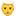 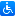 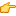 О РЕАЛИЗАЦИИ СОЦИАЛЬНОГО КОНТРАКТА В РЕСПУБЛИКЕ БУРЯТИЯ👉🏻 В соответствии с поручением Президента России в 2021 году впервые предусмотрено федеральное финансирование социальной помощи на основании социального контракта. Эта мера государственной поддержки оказывается в соответствии с национальным проектом «Демография». 

В 2021 году на реализацию программы «Социальный контракт» впервые выделено федеральное финансирование в объеме 250 млн рублей, в республиканском бюджете предусмотрено 16 млн. рублей. 

Подробнее о том, что такое «социальный контракт» и какие направления действуют в республике, смотрите в карточках. 

#минсоцзащитыбурятии #нацпроект_Демография03 #соцпомощьсемьям03 #соцконтракт03В Бурятии становится больше предпринимателей – участников программы «Социальный контракт»В Бурятии малообеспеченным семьям и малоимущим одиноко проживающим гражданам оказывается адресная социальная помощь на основе социального контракта. Мера поддержки в республике внедрена в 2011 году, а с 2020 года действие программы расширили в рамках национального проекта «Демография». Новой технологией и её возможностями уже воспользовались более 300 жителей региона.В их числе жительница Улан-Удэ Ольга Стрельцова, которая до недавнего времени состояла в Центре занятости как безработная, а сейчас готовится открыть свою парикмахерскую.- О программе «Социальный контракт» я узнала по телевизору. Посмотрела сюжет, который рассказывал о том, как людям помогают преодолеть трудную жизненную ситуацию при помощи социального контракта и как можно получить возможность кардинально изменить свою жизнь, - рассказывает Ольга.Следующим шагом стал поход в органы социальной защиты, где будущей предпринимательнице подсказали весь алгоритм действий, выполнив который Ольга становится участником программы и получает средства от государства на реализацию своей идеи.- Я и раньше занималась парикмахерским делом. Но потом был декретный отпуск со вторым ребенком, потом ввели ограничения для малого бизнеса из-за пандемии коронавируса. Решила временно встать на учет в Центр занятости по безработице. Потом увидела сюжет. Подумала – почему бы и нет, тем более с такой поддержкой. Надо отдать должное сотрудникам соцзащиты – они заботливо помогали мне на каждом этапе, благодаря их поддержке я стала участником социального контракта и получила на развитие своего дела 250 тысяч рублей. Бизнес-план написала сама, и успешно его защитила, - с гордостью говорит жительница Улан-Удэ.По словам Ольги Стрельцовой, часть средств она потратит на обучение, чтобы быть многопрофильным специалистом своего дела. Оставшиеся средства она уже направила на аренду помещения и ремонт в нем, а также на приобретение необходимого оборудования, инструментов и многое другое. Она уверена, что справится и сможет поставить свой маленький бизнес «на ноги».#минсоцбурятии #соцзащитабурятии #нацпроект_Демография03 #соцподдержкаграждан03 #соцконтракт03В Бурятии по нацпроекту «Демография» обучают в «Школе ухода»С вхождением в 2020 году Республики Бурятия в пилотный проект нацпроекта «Демография» по созданию и внедрению системы долговременного ухода за гражданами пожилого возраста и инвалидами, нуждающимися в постороннем уходе, в комплексном центре «Доверие» на базе учебно-методического отдела создан сектор обучения в системе «Долговременный уход», который осуществляет обучающую деятельность «Школы ухода» и по вопросам типизации граждан.В феврале 2020 года введены дополнительные 4 штатные единицы сотрудников, в т.ч. 3 единицы на позицию «тренер» и 1 единица координатор-типизатор.В центре «Доверие» обучение производиться с октября 2017 года. За этот период обучение прошли 185 человек.  С вхождением учреждения в пилотный проект деятельность Школы ухода значительно расширилась: специалисты прошли специальное обучение, разработаны новые программы обучения, подготовлены учебно-методическая и материальная базы.Консультативную помощь получили 30 человек из числа родственников, из них 25 граждан дистанционно, 5 - с выходом на дом. По вопросам общего ухода и применению технических средств реабилитации консультацию получили 24 человека.В Минсоцзащиты Бурятии напомнили, в республике на протяжении нескольких лет реализуются социальные технологии «Школа ухода», «Школа безопасности для граждан пожилого возраста и инвалидов»; пункты проката технических средств реабилитации, которые в 2020-2021 годах были оснащены современным оборудованием по нацпроекту «Демография». На эти цели учреждения, участвующие в пилоте, получили порядка 17 миллионов рублей.Подробнее о записи на курсы по уходу за пожилыми в районах Бурятии можно узнать по тел. 8-924-777-15-56.#минсоцбурятии #соцзащитабурятии #нацпроект_Демография03 #старшеепоколение03 #школаухода03 #СДУ03В Бурятии по итогам 2020 года более 8 300 семей получили ежемесячную выплату на первенцаВ Бурятии по национальному проекту «Демография» предусмотрены мероприятия, направленные на повышение рождаемости.Так, нуждающиеся семьи республики получили ежемесячные выплаты в связи с рождением (усыновлением) первого ребенка за счет субвенций из федерального бюджета.- Этой мерой государственной поддержки воспользовались те, у кого доход на одного члена семьи не превышает 2-х размеров прожиточного минимума – это 25 620 руб. Выплата в размере 12968 руб. предоставляется до достижения ребенком возраста 3-х лет. По итогам 2020 года выплату получали 8375 семей, - уточнили в Минсоцзащиты Бурятии.Ещё один результат, которого удалось достичь благодаря нацпроекту – увеличение числа семей, в которых родился третий и последующий ребенок. В Бурятии в минувшем году 7 709 семей получили ежемесячную выплату в размере 12968 руб. Она предоставляется семьям при рождении (усыновлении) третьего ребенка или последующих детей, в которых доход на 1-го члена семьи не превышает среднедушевой доход населения в Республике Бурятия – 24 977 руб.- Вместе с тем, в субъектах, входящих в состав Дальневосточного федерального округа, семьи при рождении первого ребенка получат единовременную выплату, семьям при рождении второго ребенка предоставляется региональный материнский (семейный) капитал. Данная мера поддержки действует без учета доходов. В республике размер единовременного пособия на первенца в 2020 году составил 25 936 руб, дальневосточный материнский капитал – 145 164,55 руб., - подчеркнула министр социальной защиты населения Бурятии Татьяна Быкова. - В 2020 году этой мерой поддержки воспользовались 4 993 семьи.Более подробную информацию о выплатах можно получить по ссылке https://egov-buryatia.ru/minsoc/include/RUS/posobiya-i-vyplaty/sotsvyplaty/ezhemesyachnaya-vyplata-na-pervogo-rebenka/https://egov-buryatia.ru/minsoc/include/RUS/posobiya-i-vyplaty/vyplata-na-tretego-i-posleduyushchikh-detey/index.php